
РЕЛИЗ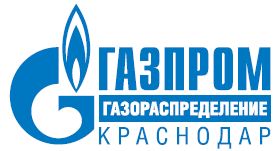 19.10.2022г. КраснодарСпециалисты «Газпром газораспределение Краснодар» провели урок безопасности для школьников ст. Тбилисской Специалисты филиала АО «Газпром газораспределение Краснодар» провели выездной урок по безопасному использованию газа в быту для учеников средней школы станицы Тбилисской Краснодарского края. В тематическом уроке «Секреты природного газа» приняли участие 25 учеников шестого класса.«Мы видим, что подобные мероприятия очень интересны ребятам. На площадке филиала для них проводятся не только лекционные занятия, но и демонстрируются наглядные материалы, например, различное газовое оборудование и макеты», – отметил инженер по охране труда (эколог) Филиала №5 АО «Газпром газораспределение Краснодар» Олег Тиванов.ПРЕСС-СЛУЖБА АО «ГАЗПРОМ ГАЗОРАСПРЕДЕЛЕНИЕ КРАСНОДАР» 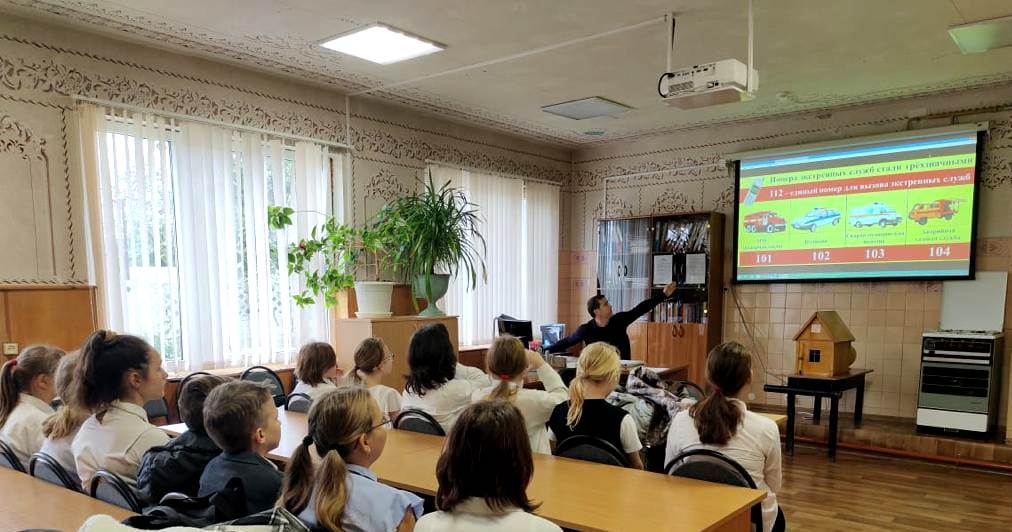 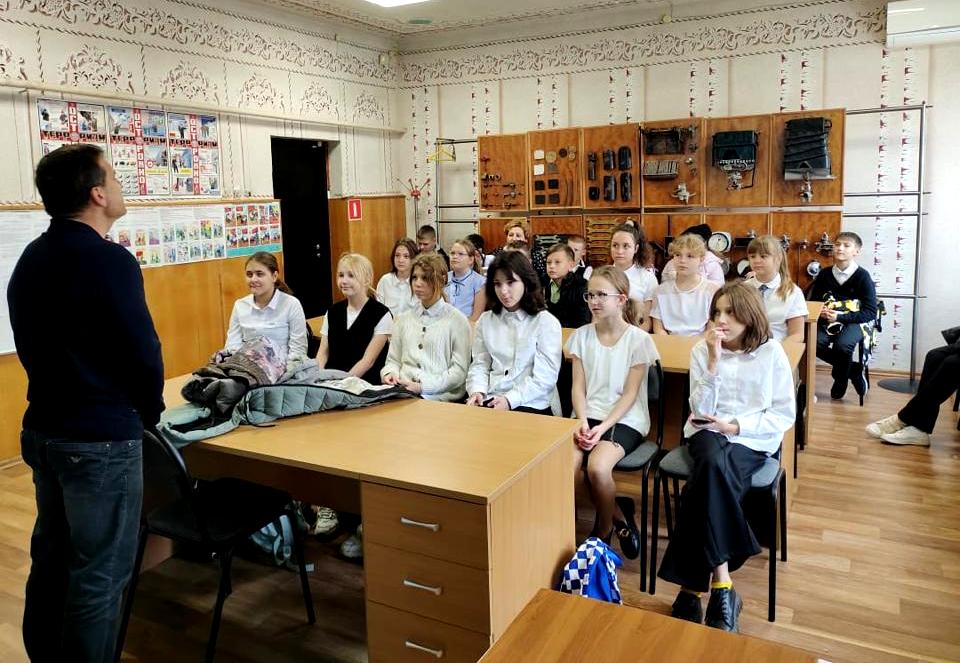 Контактный телефон/ факс:(861) 279-31-38/ (861) 279-35-76Е-mail:E.Vinogradova@gazpromgk.ruСайт:www.gazpromgk.ru